ПРОЄКТ № 2133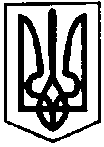 ПЕРВОЗВАНІВСЬКА СІЛЬСЬКА РАДАКРОПИВНИЦЬКОГО РАЙОНУ  КІРОВОГРАДСЬКОЇ ОБЛАСТІ__________- СЕСІЯ ВОСЬМОГО  СКЛИКАННЯРІШЕННЯвід  «» _________ 2023 року                                                                            №с. ПервозванівкаПро затвердження Комплексної програмисоціальної підтримки окремих категорій населення Первозванівської сільської радиу 2021-2023 роках в новій редакціїКеруючись Бюджетним кодексом України, законами України „Про місцеве самоврядування в Україні”, «Про статус ветеранів війни та гарантії їх соціального захисту», «Про основні засади соціального захисту ветеранів праці та інших громадян похилого віку в Україні», «Про основи соціальної захищеності інвалідів в Україні», «Про державну допомогу сім’ям з дітьми», «Про соціальний і правовий захист військовослужбовців та членів їх сімей», «Про основи національного спротиву», «Про статус і соціальний захист громадян, які постраждали внаслідок Чорнобильської катастрофи», „Про охорону дитинства”, „Про основи соціальної захищеності інвалідів в Україні”, з метою реалізації прав окремих категорій громадян Первозванівської сільської ради на соціальний захист та з метою надання додаткових соціальних гарантій членам сімей загиблих (померлих) учасників АТО, ООС, військовослужбовців, які брали беспосередньо участь у відсічі і стримуванні збройної агресії Російської Федерації проти України, учасників АТО, ООС, військовослужбовців, які беруть беспосередньо участь у відсічі і стримуванні збройної агресії Російської Федерації проти України та військовослужбовців звільнених з військової служби за станом здоров’я, сільська рада ВИРІШИЛА:1. Затвердити Комплексну програму соціальної підтримки окремих категорій населення, Первозванівської сільської ради у 2021-2023 роках в новій редакції (з урахуванням змін, внесених рішеннями сільської ради від 23 вересня 2022 року № 1732, рішенням виконавчого комітету від 04 листопада 2022 року № 66) додається.2. Затвердити Порядок надання матеріальної допомоги окремим категоріям громадян Первозванівської сільської ради в новій редакції (додаток 1).3. Затвердити комісію з питань надання матеріальної допомоги окремим категоріям громадян (додаток 2).4. Затвердити Порядок надання одноразової матеріальної допомоги сім’ям загиблих військовослужбовців, які брали безпосередньо участь у бойових діях або забезпечували здійснення заходів національної безпеки і оборони, відсічі і стримування збройної агресії російської федерації проти України (додаток 3).5. Контроль за виконанням рішення покласти на постійну комісію сільської ради з питань бюджету, фінансів, соціально-економічного розвитку, інвестиційної політики, законності, діяльності ради, депутатської етики, регуляторної політики, регламенту, регулювання земельних відносин, містобудування, комунальної власності, промисловості, будівництва, транспорту, енергетики, зв’язку, сфери послуг та житлово-комунального господарства. Сільський голова                                                               Прасковія МУДРАКЗАТВЕРДЖЕНО рішенням ХХІІІ сесії VІІІ скликання Первозванівської сільської ради«23» вересня 2022 р. № 1732зі змінами від 23 вересня 2022 року № 1732, рішенням виконавчого комітету від 04 листопада 2022 року № 66Комплексна програма соціальної підтримки окремих категорій населенняПервозванівської сільської радиу 2021-2023 роках(нова редакція)Паспорт програми____________________________________________1 Обсяг фінансових ресурсів, необхідних для реалізації заходів Програми, може змінюватися шляхом внесення відповідних змін до сільського бюджету впродовж терміну дії Програми. ВступКомплексна програма соціальної підтримки окремих категорій населення Первозванівської сільської ради у 2021-2023 роках (далі - Програма) покликана сприяти реалізації законів України «Про статус ветеранів війни та гарантії їх соціального захисту», «Про основні засади соціального захисту ветеранів праці та інших громадян похилого віку в Україні», «Про основи соціальної захищеності інвалідів в Україні», «Про державну допомогу сім’ям з дітьми», «Про основи національного спротиву», «Про соціальний і правовий захист військовослужбовців та членів їх сімей», «Про статус і соціальний захист громадян, які постраждали внаслідок Чорнобильської катастрофи», „Про охорону дитинства”, „Про основи соціальної захищеності інвалідів в Україні”.Програма – це комплекс заходів, що здійснюються на місцевому рівні з метою матеріальної підтримки різним категоріям населення територіальної  громади (ветеранів війни та праці, інвалідів, пенсіонерів, усіх громадян похилого віку та ін.) з метою поліпшення їх становища, часткового вирішення їх проблем, надання додаткових соціальних гарантій членам сімей загиблих (померлих) учасників АТО, ООС, військовослужбовців, які брали беспосередньо участь у відсічі і стримуванні збройної агресії Російської Федерації проти України, військовослужбовців звільнених з військової служби, надання відповідної інформації жителям про державні, громадські, релігійні організації, що здійснюють діяльність у сфері надання соціальних послуг.І. Мета та основні завдання ПрограмиМетою Програми є підвищення життєвого рівня малозабезпечених громадян, ветеранів війни та праці, інвалідів, самотніх пенсіонерів, осіб, які потрапили в тривалу екстремальну ситуацію (пожежа, руйнування житла в наслідок стихійного лиха, внаслідок збройного ураження Російською Федерацією, підтоплень, катастрофа, критичний стан здоров’я у зв’язку із тривалою і важкою хворобою та інше), опинились в складних життєвих обставинах не зі своєї вини та інших пільгових категорій населення шляхом надання цільової допомоги, придбання спеціального обладнання, послуг, підтримка рівня матеріального і соціального захисту учасників АТО, ООС, членів їх сімей та сімей, члени яких загинули (померли), під час проведення АТО, ООС, військовослужбовців, які брали беспосередньо участь у відсічі і стримуванні збройної агресії Російської Федерації проти України, військовослужбовців звільнених з військової служби за станом здоров’я підтримання їх належного морально-психологічного стану, поліпшення ефективності взаємодії місцевих органів виконавчої влади, органів місцевого самоврядування з регіональними громадськими організаціями та іншими юридичними особами у сфері підтримки учасників АТО, ООС та членів їх родин. Основними завданнями Програми є надання комплексних соціальних послуг, а саме:- надання одноразової матеріальної допомоги окремим категоріям населення; надання матеріальної допомоги громадянам похилого віку Первозванівської сільської ради, яким виповнилося 80, 85, 90 і більше років;- оплата наборів продуктів харчування та подарунків для вшанування і відзначення ветеранів війни та праці з нагоди ювілеїв та пам’ятних дат, інвалідів, інвалідів з дитинства, дітей-сиріт, дітей позбавлених батьківського піклування та дітей, які мають статус внутрішньо переміщені особи;- часткова або повна оплата робіт, пов’язаних з ліквідацією наслідків екстремальних ситуацій та внаслідок збройного ураження Російською Федерацією;- проведення урочистих заходів з нагоди Дня пам’яті та примирення 8 травня, людей похилого віку;- надання комплексу соціальних послуг сім'ям загиблих (померлих), учасників АТО, ООС, військовослужбовців, які брали беспосередньо участь у відсічі і стримуванні збройної агресії Російської Федерації проти України, військовослужбовців звільнених з військової служби за станом здоров’я;- забезпечення безкоштовним оздоровленням/відпочинком дітей, батьки яких є учасниками АТО, ООС;- надання матеріальної допомоги учасникам АТО, ООС, військовослужбовцям, які беруть беспосередньо участь у відсічі і стримуванні збройної агресії Російської Федерації проти України та членам сімей загиблих (померлих) учасників АТО, ООС, військовослужбовців, які брали беспосередньо участь у відсічі і стримуванні збройної агресії Російської Федерації проти України з нагоди Дня Захисників та Захисниць України; - надання одноразової матеріальної допомоги на лікування поранених учасників АТО, ООС, військовослужбовців, які беруть беспосередньо участь у відсічі і стримуванні збройної агресії Російської Федерації проти України ;  - надання одноразової матеріальної допомоги сім’ям загиблих військовослужбовців, які брали беспосередньо участь у відсічі і стримуванні збройної агресії Російської Федерації проти України;  - надання учасникам АТО, ООС, військовослужбовцям які беруть беспосередньо участь у відсічі і стримуванні збройної агресії Російської Федерації проти України, військовослужбовцям звільненим з військової служби за станом здоров’я, членам сімей загиблих (померлих) учасників АТО, ООС, військовослужбовців, які брали беспосередньо участь у відсічі і стримуванні збройної агресії Російської Федерації проти України кваліфікованої медичної допомоги та реабілітаційних послуг сільськими медичними закладами;-  першочергове надання учасникам АТО, ООС, членам сімей загиблих (померлих), учасників АТО, ООС у разі наявності, земельних ділянок для цілей передбачених ст. 121 Земельного кодексу України;- надання допомоги сім’ям загиблих учасників АТО, ООС, військовослужбовців, які брали беспосередньо участь у відсічі і стримуванні збройної агресії Російської Федерації проти України та померлих в результаті поранення в організації та проведенні похорону, придбання квіткової продукції;- оплата послуг поштового зв’язку при переказі коштів, поштових відправлень, придбання конвертів та марок, інших матеріалів для забезпечення виготовлення виплатної документації;придбання вінків та квітів для вшанування пам’яті загиблих воїнів;-  інші заходи.ІІ. Заходи щодо забезпечення виконання ПрограмиРеалізацію Програми планується здійснити шляхом виконання заходів щодо підтримки окремих категорій населення, громадян, які мають статус внутрішньо переміщені особи та дітей, які мають статус внутрішньо переміщеної особи, дітей позбавлених батьківського піклування, інвалідів, учасників ліквідації аварії на ЧАЕС, учасники бойових дій в Афганістані та осіб, які приймали участь в збройних конфліктах на території інших держав, учасників АТО, ООС та членів їх сімей, військовослужбовців звільнених з військової служби за станом здоров’я, членів сімей загиблих військовослужбовців, які брали беспосередньо участь у відсічі і стримуванні збройної агресії Російської Федерації проти України (додаток 2 до Програми).ІІІ. Категорії осіб, які потребують соціального захистуКатегорії осіб, які потребують соціального захисту:особи, які опинились в складних життєвих обставинах не зі своєї вини та потребують соціальної підтримки з боку держави;особи, які постраждали від стихійного лиха, пожеж та підтоплень, внаслідок збройного ураження Російською Федерацією;особи, яким виповнилося 80, 85, 90 і більше років;інваліди І-ІІ групи з обмеженими фізичними можливостями;інваліди І, ІІ, ІІІ груп загального захворювання (інваліди по зору з дитинства);інваліди з дитинства;учасники ліквідації аварії на ЧАЕС 1, 2, 3 категорії;учасники бойових дій в Афганістані та особи, які приймали участь в збройних конфліктах на території інших держав;члени сімей загиблих учасників бойових дій в Афганістані та осіб, які приймали участь в збройних конфліктах на території інших держав;ветерани Великої Вітчизняної війни, учасники ОУН-УПА, підпільного партизанського руху та інваліди війни;одинокі непрацездатні особи похилого віку не здатні до самообслуговування;багатодітні сім’ї, діти-сироти, діти, які позбавлені батьківського піклування, одинокі та малозабезпечені матері, які потребують матеріальної допомоги на лікування тяжких захворювань (за медичними висновками) та на реабілітаційний період після тяжких захворювань або тяжких хірургічних втручань;дітям-сиротам та дітям, позбавлених батьківського піклування, які випустилися з дитячого будинку сімейного типу та прийомних сімей, досягли повноліття та придбали житло на території Первозванівської сільської ради за власний рахунок, надавати одноразову допомогу на вирішення соціально-побутових проблем. військовослужбовці, які вперше призиваються до Збройних Сил України; учасники АТО, ООС та члени їхніх сімей;громадяни, які мають статус внутрішньо переміщені особи та діти, які мають статус внутрішньо переміщеної особи;члени сімей загиблих військовослужбовців, які брали беспосередньо участь у відсічі і стримуванні збройної агресії Російської Федерації проти України;військовослужбовці звільнені з військової служби за станом здоров’я.ІІІ. Обґрунтування шляхів і засобів розв’язання проблеми, обсягів та джерел фінансування, строки виконання Програми.Організаційне забезпечення виконання заходів з реалізації Програми здійснює Первозванівська сільська рада.	Реалізація Програми проводиться шляхом фінансування відповідно до чинного законодавства за рахунок коштів сільського бюджету та інших джерел фінансування, не заборонених законодавством (додаток 1).	Розмір  разової  грошової  допомоги  визначається постійно діючою комісією у  кожному  конкретному випадку, в залежності  від  обставин того, кому надається допомога.ІV. Очікувані результатиВиконання визначених даною Програмою заходів підвищить рівень соціального захисту населення та учасників АТО, ООС, військовослужбовців звільнених з військової служби за станом здоров’я поліпшить соціально-психологічний мікроклімат в родинах сімей загиблих (постраждалих) учасників АТО, ООС, загиблих військовослужбовців, які брали беспосередньо участь у відсічі і стримуванні збройної агресії Російської Федерації проти України а також дасть можливість поліпшити стан захищеності окремих верств населення, сімей з дітьми, інвалідів, ветеранів війни та осіб похилого віку, сім'ям отримати додаткові соціальні гарантії та адресні допомоги, сприятиме вирішенню інших соціально-побутових питань.Також виконання заходів Програми сприятиме підвищенню рівня довіри до владних інститутів у суспільстві, позитивного ставлення до військовослужбовців, патріотичного виховання молодого покоління.V. Система контролю та звітності щодо виконання ПрограмиРеалізація цілей та завдань Програми покладається на апарат Первозванівської сільської ради.	Основними напрямками контролю за виконанням Програми є:здійснення аналізу стану виконання Програми Фінансовим відділом Первозванівської сільської ради та інформування з цього питання сільського голову та постійну комісію з питань бюджету, фінансів, соціально-економічного розвитку, інвестиційної політики, законності, діяльності ради, депутатської етики, регуляторної політики, регламенту, регулювання земельних відносин, містобудування, комунальної власності, промисловості, будівництва, транспорту, енергетики, зв’язку, сфери послуг та житлово-комунального господарства.                           _________________________________________Додаток 1 до Програми Ресурсне забезпечення Комплексної програми соціальної підтримки окремих категорій населенняПервозванівської сільської радина 2021-2023 роки____________________________________Додаток 1ЗАТВЕРДЖЕНОРішенням ХХІІІ сесіїПервозванівської сільської радивосьмого скликання«23» вересня 2022 № 1732 ПОРЯДОК надання матеріальної допомогиокремим категоріям громадян Первозванівської сільської ради       1. Порядок надання матеріальної допомоги окремим категоріям громадян Первозванівської сільської ради, розроблений відповідно до Комплексної програми соціальної підтримки окремих категорій населення Первозванівської сільської ради у 2021-2023 роках, затвердженої рішенням сесії Первозванівської сільської ради від  21 грудня 2020 року № 64, законів України «Про місцеве самоврядування в Україні», «Про основи національного спротиву», «Про статус ветеранів війни та гарантії їх соціального захисту», «Про основні засади соціального захисту ветеранів праці та інших громадян похилого віку в Україні», «Про основи соціальної захищеності інвалідів в Україні», «Про державну допомогу сім’ям з дітьми», «Про соціальний і правовий захист військовослужбовців та членів їх сімей», «Про статус і соціальний захист громадян, які постраждали внаслідок Чорнобильської катастрофи», „Про охорону дитинства”, „Про основи соціальної захищеності інвалідів в Україні”.        Даний Порядок визначає механізм надання та виплати матеріальної допомоги окремим категоріям громадян Первозванівської сільської ради, які потрапили в складні життєві обставини; надання матеріальної допомоги громадянам похилого віку Первозванівської сільської ради, яким виповнилося 80, 85, 90 і більше років;часткова або повна оплата робіт, пов’язаних з ліквідацією наслідків екстремальних ситуацій та внаслідок збройного ураження Російською Федерацією;надання матеріальної допомоги учасникам АТО, ООС та членам сімей загиблих (померлих) учасників АТО, ООС, військовослужбовцям, які беруть беспосередньо участь у відсічі і стримуванні збройної агресії Російської Федерації проти України з нагоди Дня Захисників та Захисниць України; надання одноразової матеріальної допомоги на лікування поранених учасників АТО, ООС, військовослужбовців, які беруть беспосередньо участь у відсічі і стримуванні збройної агресії Російської Федерації проти України .2. Відповідно до цього Порядку до членів сімей загиблих (померлих), під час виконання військових обов’язків в зоні АТО, ООС, які брали участь у бойових діях або забезпечували здійснення заходів з національної безпеки і оборони, відсічі і стримування збройної агресії, належать:один з подружжя;один з батьків;діти, які не мають (і не мали) своїх сімей;діти, які мають свої сім'ї, але стали особами з інвалідністю до досягнення повноліття;неповнолітні діти/опікун або піклувальник неповнолітньої дитини;діти загиблого (померлого) учасника бойових дій, які навчаються за денною формою навчання у вищих навчальних закладах І - ІV рівнів акредитації, професійно-технічних закладах до закінчення цих навчальних закладів, але не довше, ніж до досягнення ними 23 років.Першочергове право на отримання вищезазначеної допомоги надається дружині (чоловіку). У разі їх відмови таке право отримують діти, один з батьків.3. Допомога надається громадянам, які зареєстровані та проживають на території об’єднаної територіальної громади. Надання допомоги громадянам вирішується у кожному конкретному випадку комісією, склад якої затверджується рішенням сільської ради.4. Підставою для надання матеріальної допомоги окремим категоріям громадян Первозванівської сільської ради, які потрапили в складні життєві обставини є заява жителя об’єднаної територіальної громади з відповідними документами:         - копія паспорта (сторінки 1, 2 та сторінка з останнім місцем реєстрації), копія ІD-картки з обох боків (до неї копія витягу з єдиного державного демографічного реєстру щодо реєстрації місця проживання);         - копії ідентифікаційного номера (крім осіб, які через свої релігійні переконання відмовились від прийняття реєстраційного номера облікової картки платника податків та повідомили про це відповідний орган державної податкової служби і мають відмітку в паспорті);- довідка про склад сім’ї;         - акт обстеження матеріально-побутових умов проживання;         - медичний висновок (у разі необхідності); - банківські реквізити заявника;          - інші документи (посвідчення учасника бойових дій, посвідчення ліквідатора аварії на ЧАЕС, пенсійне посвідчення та інші види посвідчень  у разі необхідності).4.1 Підставою для надання матеріальної допомоги громадянам похилого віку Первозванівської сільської ради, яким виповнилося 80, 85, 90 і більше років є заява жителя об’єднаної територіальної громади з відповідними документами:         - копія паспорта (сторінки 1, 2 та сторінка з останнім місцем реєстрації), копія ІD-картки з обох боків (до неї копія витягу з єдиного державного демографічного реєстру щодо реєстрації місця проживання);         - копії ідентифікаційного номера (крім осіб, які через свої релігійні переконання відмовились від прийняття реєстраційного номера облікової картки платника податків та повідомили про це відповідний орган державної податкової служби і мають відмітку в паспорті); банківські реквізити заявника.4.2 Підставою для надання матеріальної допомоги громадянам, які  потрапили в тривалу екстримальну ситуацію (пожежа, руйнування житла в наслідок стихійного лиха, внаслідок збройного ураження Російською Федерацією, підтоплень, катастрофа) є заява власника пошкодженого майна з відповідними документами:         - копія паспорта (сторінки 1, 2 та сторінка з останнім місцем реєстрації), копія ІD-картки з обох боків (до неї копія витягу з єдиного державного демографічного реєстру щодо реєстрації місця проживання);         - копії ідентифікаційного номера (крім осіб, які через свої релігійні переконання відмовились від прийняття реєстраційного номера облікової картки платника податків та повідомили про це відповідний орган державної податкової служби і мають відмітку в паспорті); банківські реквізити заявника;довідка з місця проживання;правовстановлюючі документи на пошкоджене майно;акт пошкодження майна;- фото-, відеофіксація (за наявності).4.3 Підставою для надання матеріальної допомоги учасникам АТО, ООС та членам сімей загиблих (померлих) учасників АТО, ООС, військовослужбовцям, які беруть беспосередньо участь у відсічі і стримуванні збройної агресії Російської Федерації проти України з нагоди Дня Захисників та Захисниць України є заява жителя територіальної громади або члена родини, з відповідними документами:         - копія паспорта (сторінки 1, 2 та сторінка з останнім місцем реєстрації), копія ІD-картки з обох боків (до неї копія витягу з єдиного державного демографічного реєстру щодо реєстрації місця проживання);         - копії ідентифікаційного номера (крім осіб, які через свої релігійні переконання відмовились від прийняття реєстраційного номера облікової картки платника податків та повідомили про це відповідний орган державної податкової служби і мають відмітку в паспорті); - копія посвідчення учасника бойових дій; - копія документа, що підтверджує родинний зв'язок або факт спільного проживання однією сім'єю (свідоцтво про народження, свідоцтво про одруження, рішення суду про встановлення факту родинних відносин);- копія свідоцтва про смерть та повідомлення про загибель (смерть);- копія лікарського свідоцтва про смерть;- копія документа, який підтверджує безпосередню участь загиблого (померлого) у бойових діях або забезпеченні здійснення заходів з національної безпеки і оборони, відсічі і стримування збройної агресії;банківські реквізити заявника;довідка з місця проживання.4.4 Підставою для надання одноразової матеріальної допомоги на лікування поранених учасників АТО, ООС, військовослужбовців, які беруть беспосередньо участь у відсічі і стримуванні збройної агресії Російської Федерації проти України є заява жителя територіальної громади або члена родини, з відповідними документами:- копія паспорта (сторінки 1, 2 та сторінка з останнім місцем реєстрації), копія ІD-картки з обох боків (до неї копія витягу з єдиного державного демографічного реєстру щодо реєстрації місця проживання);         - копії ідентифікаційного номера (крім осіб, які через свої релігійні переконання відмовились від прийняття реєстраційного номера облікової картки платника податків та повідомили про це відповідний орган державної податкової служби і мають відмітку в паспорті); - копія документа, що підтверджує родинний зв'язок або факт спільного проживання однією сім'єю (свідоцтво про народження, свідоцтво про одруження, рішення суду про встановлення факту родинних відносин);банківські реквізити заявника;довідка з місця проживання;копію довідки медичних закладів, які підтверджують факт поранення, контузії, каліцтва заявника під час його участі у бойових діях або забезпеченні здійснення заходів з національної безпеки і оборони, відсічі і стримування збройної агресії;виписка із медичної карти амбулаторного (стаціонарного) хворого (форма № 027/о) (за наявності);копію документа, який підтверджує безпосередню участь заявника у бойових діях або забезпеченні здійснення заходів з національної безпеки і оборони, відсічі і стримування збройної агресії;Під час подання копій документів, заявники надають їх оригінали для огляду.У випадку неможливості особистого отримання матеріальної допомоги особами, які визначені підпунктом 4.3, 4.4 пункту 4 цього Порядку, заява та документи, надаються членом сім’ї або законним представником одержувача одноразової матеріальної допомоги.5. Персональні дані осіб, отримані у зв’язку з реалізацією Порядку, збираються, обробляються та використовуються відповідно до Закону України “Про захист персональних даних”.        6. Заяви подаються на розгляд Первозванівському сільському голові та розглядаються комісією з питань надання матеріальної допомоги окремим категоріям громадян, яка приймає рішення щодо можливості виплати допомоги та її розміру. У разі встановлення комісією невідповідності наданої громадянином інформації про обставини, які обумовлюють надання допомоги, документи повертаються громадянину.        7. Фінансування видатків на виплату допомоги здійснюється за рахунок коштів сільського бюджету на відповідний рік.        8. Виплата матеріальної допомоги за рішенням комісії здійснюється через установи банків шляхом перерахування коштів на особові рахунки за їх заявами.        9. Звіт про цільове використання коштів матеріальної допомоги подається Фінансовим відділом Первозванівської сільської ради Первозванівському сільському голові.      ________________________________________________________Додаток 2 ЗАТВЕРДЖЕНОрішенням ХХІІІ сесіїПервозванівської сільської радиVIIІ скликання23.09.2022 № 1732Комісія з питань надання матеріальної допомоги окремим категоріям громадянДодаток 3ЗАТВЕРДЖЕНОРішення сесії Первозванівської сільської радичервня 2023 №ПОРЯДОКнадання одноразової матеріальної допомоги сім’ям загиблих військовослужбовців, які брали безпосередньо участь у бойових діях або забезпечували здійснення заходів національної безпеки і оборони, відсічі і стримування збройної агресії Російської Федерації проти України  І. Загальні положенняПорядок надання одноразової матеріальної допомоги з сільського бюджету для надання матеріальної допомоги сім’ям загиблих військовослужбовців, які брали безпосередньо участь у бойових діях або забезпечували здійснення заходів національної безпеки і оборони, відсічі і стримування збройної агресії Російської Федерації проти України (далі - Порядок) визначає механізм використання коштів сільського бюджету для надання матеріальної допомоги у розмірі по 10,0 тис. гривень сім’ям загиблих військовослужбовців, які до моменту загибелі (смерті) зареєстровані на території Первозванівської сільської ради. Порядок розроблений відповідно до Комплексної програми соціальної підтримки окремих категорій населення Первозванівської сільської ради у 2021-2023 роках, затвердженої рішенням сесії Первозванівської сільської ради від 21 грудня 2020 року № 64.Головним розпорядником коштів, передбачених у сільському бюджеті для надання одноразової матеріальної допомоги, що надається згідно з цим Порядком, є Первозванівська сільська рада.Первозванівська сільська рада здійснює виплату матеріальної допомоги сім’ям загиблих військовослужбовців, які брали безпосередньо участь у бойових діях або забезпечували здійснення заходів національної безпеки і оборони, відсічі і стримування збройної агресії Російської Федерації проти України, на підставі рішення комісії з питань надання матеріальної допомоги окремим категоріям громадян (далі - Комісія) у встановленому законодавством порядку шляхом зарахування на особистий рахунок члена сім’ї загиблого військовослужбовця, відкритий у банківській установі, та в межах асигнувань, передбачених в сільському бюджеті на відповідний рік.Бюджетні кошти спрямовуються одному із членів сім’ї загиблого військовослужбовця, який брав безпосередньо участь у бойових діях або забезпечував здійснення заходів національної безпеки і оборони, відсічі і стримування збройної агресії Російської Федерації проти України, який зареєстрований на території сільської ради. До членів сім’ї загиблого військовослужбовця, який брав безпосередньо участь у бойових діях або забезпечував здійснення заходів національної безпеки і оборони, відсічі і стримування збройної агресії Російської Федерації проти України, належать:дружина (чоловік); один з повнолітніх дітей (законний представник, опікун або піклувальник малолітніх дітей та неповнолітніх дітей);один із батьків.Персональні дані осіб, отримані у зв’язку з реалізацією цього Порядку, збираються, обробляються та використовуються відповідно до Закону України «Про захист персональних даних».ІІ. Умови надання матеріальної допомоги сім’ям загиблих військовослужбовців, які брали безпосередньо участь у бойових діях або забезпечували здійснення заходів національної безпеки і оборони, відсічі і стримування збройної агресії Російської Федерації проти України1. Для отримання матеріальної допомоги члени сім’ї загиблого військовослужбовця, який брав безпосередньо участь у бойових діях або забезпечували здійснення заходів національної безпеки і оборони, відсічі і стримування збройної агресії Російської Федерації проти України звертаються до сільської ради та подають такі документи:заяву (у довільній формі);згоду на обробку та використання персональних даних.До заяви додаються:копія документів, що свідчать про причини та обставини загибелі (смерті) військовослужбовця;копія свідоцтва про смерть військовослужбовця та повідомлення про загибель (смерть);копія лікарського свідоцтва про смерть;копія свідоцтва про народження військовослужбовця - для виплати матеріальної допомоги батькам загиблого;копія свідоцтва про шлюб - для виплати матеріальної допомоги дружині (чоловікові);копія свідоцтва про народження дитини - для виплати матеріальної допомоги дитині;копія документів (відповідних сторінок за наявності), що посвідчують особу членів сім’ї військовослужбовця (паспорт громадянина України тощо), та довідки про реєстрацію місця проживання (у разі коли відомості про реєстрацію місця проживання до таких документів не внесені);копія документа, що засвідчує реєстрацію фізичної особи в Державному реєстрі фізичних осіб - платників податків (крім фізичної особи, яка через свої релігійні переконання відмовляється від прийняття реєстраційного номера облікової картки платника податків відповідно до закону);банківські реквізити заявника.Під час подання копій документів, заявники надають їх оригінали для огляду.ІІІ. Порядок надання матеріальної допомоги сім’ям загиблих військовослужбовців, які брали безпосередньо участь у бойових діях або забезпечували здійснення заходів національної безпеки і оборони, відсічі і стримування збройної агресії Російської Федерації проти УкраїниЗаяви з усіма необхідними документами членів сім’ї загиблого військовослужбовця, який брав безпосередньо участь у бойових діях або забезпечували здійснення заходів національної безпеки і оборони, відсічі і стримування збройної агресії Російської Федерації проти України, одержані від сільської ради розглядаються Комісією. Основною формою діяльності Комісії є засідання, які проводяться за необхідності.Засідання Комісії проводить її голова.Подання необхідних документів на розгляд Комісії, оформлення протоколів засідань і витягів з них проводиться секретарем Комісії.Рішення приймається відкритим голосуванням і вважається прийнятим, якщо за нього проголосувала більшість присутніх на засіданні членів Комісії.За результатами розгляду документів членів сім’ї Комісією приймається рішення щодо надання (або відмови у наданні) матеріальної допомоги, яке оформляється протоколом. Протокол засідання підписується головою, секретарем та всіма присутніми на засіданні членами Комісії, витяг з протоколу – головою та секретарем Комісії.ІV. Виплата матеріальної допомоги сім’ям загиблих військовослужбовців, які брали безпосередньо участь у бойових діях або забезпечували здійснення заходів національної безпеки і оборони, відсічі і стримування збройної агресії Російської Федерації проти України1. Після прийняття рішення Комісії щодо надання матеріальної допомоги членам сімей загиблих військовослужбовців, які брали безпосередньо участь у бойових діях або забезпечували здійснення заходів національної безпеки і оборони, відсічі і стримування збройної агресії Російської Федерації проти України, сільська рада здійснює виплату матеріальної допомоги шляхом перерахування коштів на особисті рахунки заявників в установі банку.2. Виплата матеріальної допомоги здійснюється в порядку черговості відповідно до дати подання документів.3. Видатки, пов’язані з наданням матеріальної допомоги, здійснюються у межах коштів сільського бюджету, передбачених на цю мету. Реєстрація зобов’язань, фінансування видатків, пов’язаних з наданням допомоги, та проведення таких виплат громадянам здійснюються у межах асигнувань відповідно до помісячного розпису видатків сільського бюджету.V. Бухгалтерський облік та контрольВедення бухгалтерського обліку, відкриття рахунків, реєстрація, облік бюджетних зобов’язань в органах Казначейства та проведення операцій, пов’язаних з використанням бюджетних коштів, здійснюються в установленому законодавством порядку відділом бухгалтерського обліку та звітності Первозванівської сільської ради.Контроль за цільовим та ефективним використанням коштів сільського бюджету, складання та подання фінансової звітності здійснюється фінансовим відділом Первозванівської сільської ради в установленому законодавством порядку.  _________________________________________________________________1.Повна назва ПрограмиКомплексна програма соціальної підтримки окремих категорій населення Первозванівської сільської ради у 2021-2023 роках (нова редакція)2. Ініціатор розроблення ПрограмиАпарат Первозванівської сільської ради2.Розробник ПрограмиАпарат Первозванівської сільської ради3.Відповідальні виконавці ПрограмиПервозванівська сільська рада 4.Головна мета ПрограмиПідвищення життєвого рівня малозабезпечених громадян та інших громадян, що опинилися в складних життєвих обставинах, матеріальної підтримки призовників, яких скеровують у зону АТО, соціального супроводу, фінансової, соціальної, психологічної підтримки учасників АТО, ООС та членів їх сімей, родин загиблих  під час проведення АТО, ООС, військовослужбовців звільнених з військової служби за станом здоров’я, родин загиблих військовослужбовців, які брали беспосередньо участь у відсічі і стримуванні збройної агресії Російської Федерації проти України  тощо шляхом надання цільової допомоги 5.Термін реалізації Програми2021-2023 роки6.Обсяг фінансових ресурсів, для реалізації програми                4,5 млн. грн.1 Обсяг коштів, який пропонується залучити на виконання програмиРоки виконання програмиУсього витрат на виконання програми, тис.грн.123кошти Первозванівської сільської ради2021 рік1500,0кошти Первозванівської сільської ради2022 рік1500,0кошти Первозванівської сільської ради2023 рік1500,0Голова комісіїКАДИГРОБ Сергій Васильович – Голова постійної комісії з питань бюджету, фінансів, соціально-економічного розвитку, інвестиційної політики, законності, діяльності ради, депутатської етики, регуляторної політики, регламенту, регулювання земельних відносин, містобудування, комунальної власності, промисловості, будівництва, транспорту, енергетики, зв’язку, сфери послуг та житлово-комунального господарстваСекретар комісіїБОНДАРЕНКО Зоя Володимирівна – керуюча справами (секретар) виконавчого комітету, начальник загального відділуЧлени комісії:СПИРИДОНОВ Тарас Петрович – голова постійної комісії з питань освіти, культури, охорони здоров’я, спорту, молодіжної політики та соціального захисту населенняЧлени комісії:КИРПА Олександр Михайлович – депутат сільської ради, сімейний лікарЧлени комісії:ФОМЕНКО Роман Євгенійович – депутат сільської ради